Past Medical History FormPatient/Parent/Guardian Signature: _________________________________________________________ Date: ______________________PATIENT INFORMATIONPATIENT INFORMATIONPATIENT INFORMATIONPATIENT INFORMATIONPATIENT INFORMATIONPATIENT INFORMATIONPATIENT INFORMATIONPATIENT INFORMATIONPATIENT INFORMATIONPATIENT INFORMATIONPATIENT INFORMATIONPATIENT INFORMATIONPHYSICIAN INFORMATIONPHYSICIAN INFORMATIONPHYSICIAN INFORMATIONPHYSICIAN INFORMATIONPHYSICIAN INFORMATIONPHYSICIAN INFORMATIONPHYSICIAN INFORMATIONPatient Name:Patient Name:Patient Name:Patient Name:Patient Name:Patient Name:Patient Name:Patient Name:Patient Name:Patient Name:Patient Name:Patient Name:Primary Physician:Primary Physician:Primary Physician:Primary Physician:Primary Physician:Primary Physician:Primary Physician:Date of Birth:Date of Birth:Marital Status:Marital Status:Marital Status:Marital Status:Marital Status:Marital Status:Marital Status:Marital Status:Marital Status:Marital Status:Referring Physician:Referring Physician:Referring Physician:Referring Physician:Referring Physician:Referring Physician:Referring Physician:CONTACT INFORMATIONCONTACT INFORMATIONCONTACT INFORMATIONCONTACT INFORMATIONCONTACT INFORMATIONCONTACT INFORMATIONCONTACT INFORMATIONCONTACT INFORMATIONCONTACT INFORMATIONCONTACT INFORMATIONCONTACT INFORMATIONCONTACT INFORMATIONCONTACT INFORMATIONCONTACT INFORMATIONCONTACT INFORMATIONCONTACT INFORMATIONCONTACT INFORMATIONCONTACT INFORMATIONCONTACT INFORMATIONPhone:Occupation:Occupation:Occupation:Occupation:Occupation:Occupation:Occupation:Occupation:Occupation:Occupation:Emergency Contact/Phone:Emergency Contact/Phone:Emergency Contact/Phone:Emergency Contact/Phone:Emergency Contact/Phone:Emergency Contact/Phone:Emergency Contact/Phone:Emergency Contact/Phone:Address:Address:Address:Address:Address:Address:Address:City/State:City/State:City/State:City/State:City/State:City/State:City/State:City/State:City/State:Zip:Zip:Zip:CURRENT INJURY:CURRENT INJURY:CURRENT INJURY:CURRENT INJURY:CURRENT INJURY:CURRENT INJURY:CURRENT INJURY:CURRENT INJURY:CURRENT INJURY:CURRENT INJURY:CURRENT INJURY:CURRENT INJURY:CURRENT INJURY:CURRENT INJURY:CURRENT INJURY:CURRENT INJURY:CURRENT INJURY:CURRENT INJURY:CURRENT INJURY:Chief Complaint:Chief Complaint:Chief Complaint:Chief Complaint:Chief Complaint:Chief Complaint:Chief Complaint:Chief Complaint:Chief Complaint:Chief Complaint:Chief Complaint:Chief Complaint:Chief Complaint:Chief Complaint:Chief Complaint:Chief Complaint:Chief Complaint:Chief Complaint:Chief Complaint:Onset:    ⎕Sudden     ⎕GradualOnset:    ⎕Sudden     ⎕GradualInjury:    ⎕ No Injury    ⎕ Auto    ⎕Work    ⎕OtherInjury:    ⎕ No Injury    ⎕ Auto    ⎕Work    ⎕OtherInjury:    ⎕ No Injury    ⎕ Auto    ⎕Work    ⎕OtherInjury:    ⎕ No Injury    ⎕ Auto    ⎕Work    ⎕OtherInjury:    ⎕ No Injury    ⎕ Auto    ⎕Work    ⎕OtherInjury:    ⎕ No Injury    ⎕ Auto    ⎕Work    ⎕OtherInjury:    ⎕ No Injury    ⎕ Auto    ⎕Work    ⎕OtherInjury:    ⎕ No Injury    ⎕ Auto    ⎕Work    ⎕OtherInjury:    ⎕ No Injury    ⎕ Auto    ⎕Work    ⎕OtherInjury:    ⎕ No Injury    ⎕ Auto    ⎕Work    ⎕OtherInjury:    ⎕ No Injury    ⎕ Auto    ⎕Work    ⎕OtherInjury:    ⎕ No Injury    ⎕ Auto    ⎕Work    ⎕OtherInjury:    ⎕ No Injury    ⎕ Auto    ⎕Work    ⎕OtherInjury:    ⎕ No Injury    ⎕ Auto    ⎕Work    ⎕OtherInjury:    ⎕ No Injury    ⎕ Auto    ⎕Work    ⎕OtherInjury:    ⎕ No Injury    ⎕ Auto    ⎕Work    ⎕OtherInjury:    ⎕ No Injury    ⎕ Auto    ⎕Work    ⎕OtherIf injured, briefly describe how injury occurred:If injured, briefly describe how injury occurred:If injured, briefly describe how injury occurred:If injured, briefly describe how injury occurred:If injured, briefly describe how injury occurred:If injured, briefly describe how injury occurred:If injured, briefly describe how injury occurred:If injured, briefly describe how injury occurred:If injured, briefly describe how injury occurred:If injured, briefly describe how injury occurred:If injured, briefly describe how injury occurred:If injured, briefly describe how injury occurred:If injured, briefly describe how injury occurred:If injured, briefly describe how injury occurred:If injured, briefly describe how injury occurred:If injured, briefly describe how injury occurred:If injured, briefly describe how injury occurred:If injured, briefly describe how injury occurred:If injured, briefly describe how injury occurred:Any loss of sensation with current problem?  ⎕ Yes   ⎕ NoAny loss of sensation with current problem?  ⎕ Yes   ⎕ NoAny loss of sensation with current problem?  ⎕ Yes   ⎕ NoAny loss of sensation with current problem?  ⎕ Yes   ⎕ NoAny loss of sensation with current problem?  ⎕ Yes   ⎕ NoAny loss of sensation with current problem?  ⎕ Yes   ⎕ NoAny loss of sensation with current problem?  ⎕ Yes   ⎕ NoAny loss of sensation with current problem?  ⎕ Yes   ⎕ NoCan you get comfortable at night?   ⎕ Yes   ⎕NoCan you get comfortable at night?   ⎕ Yes   ⎕NoCan you get comfortable at night?   ⎕ Yes   ⎕NoCan you get comfortable at night?   ⎕ Yes   ⎕NoCan you get comfortable at night?   ⎕ Yes   ⎕NoCan you get comfortable at night?   ⎕ Yes   ⎕NoCan you get comfortable at night?   ⎕ Yes   ⎕NoCan you get comfortable at night?   ⎕ Yes   ⎕NoCan you get comfortable at night?   ⎕ Yes   ⎕NoHeight:_______________  Weight:_______________Height:_______________  Weight:_______________Have you had a similar problem before?  ⎕Yes   ⎕NoHave you had a similar problem before?  ⎕Yes   ⎕NoHave you had a similar problem before?  ⎕Yes   ⎕NoHave you had a similar problem before?  ⎕Yes   ⎕NoHave you had a similar problem before?  ⎕Yes   ⎕NoHave you had a similar problem before?  ⎕Yes   ⎕NoIf yes, how long ago?If yes, how long ago?If yes, how long ago?If yes, how long ago?If yes, how long ago?If yes, how long ago?If yes, how long ago?If yes, how long ago?If yes, how long ago?If yes, how long ago?If yes, how long ago?If yes, how long ago?If yes, how long ago?Have you ever had physical or occupational therapy for this similar problem?  ⎕Yes   ⎕ NoHave you ever had physical or occupational therapy for this similar problem?  ⎕Yes   ⎕ NoHave you ever had physical or occupational therapy for this similar problem?  ⎕Yes   ⎕ NoHave you ever had physical or occupational therapy for this similar problem?  ⎕Yes   ⎕ NoHave you ever had physical or occupational therapy for this similar problem?  ⎕Yes   ⎕ NoHave you ever had physical or occupational therapy for this similar problem?  ⎕Yes   ⎕ NoHave you ever had physical or occupational therapy for this similar problem?  ⎕Yes   ⎕ NoHave you ever had physical or occupational therapy for this similar problem?  ⎕Yes   ⎕ NoHave you ever had physical or occupational therapy for this similar problem?  ⎕Yes   ⎕ NoHave you ever had physical or occupational therapy for this similar problem?  ⎕Yes   ⎕ NoHave you ever had physical or occupational therapy for this similar problem?  ⎕Yes   ⎕ NoHave you ever had physical or occupational therapy for this similar problem?  ⎕Yes   ⎕ NoHave you ever had physical or occupational therapy for this similar problem?  ⎕Yes   ⎕ NoHave you ever had physical or occupational therapy for this similar problem?  ⎕Yes   ⎕ NoHave you ever had physical or occupational therapy for this similar problem?  ⎕Yes   ⎕ NoIf yes, what type of treatment did you receive?If yes, what type of treatment did you receive?If yes, what type of treatment did you receive?If yes, what type of treatment did you receive?Do you have pain related to your current problem?  ⎕ Yes   ⎕ NoDo you have pain related to your current problem?  ⎕ Yes   ⎕ NoDo you have pain related to your current problem?  ⎕ Yes   ⎕ NoDo you have pain related to your current problem?  ⎕ Yes   ⎕ NoDo you have pain related to your current problem?  ⎕ Yes   ⎕ NoDo you have pain related to your current problem?  ⎕ Yes   ⎕ NoDo you have pain related to your current problem?  ⎕ Yes   ⎕ NoDo you have pain related to your current problem?  ⎕ Yes   ⎕ NoDo you have pain related to your current problem?  ⎕ Yes   ⎕ NoDo you have pain related to your current problem?  ⎕ Yes   ⎕ NoWhere is the pain? (Mark diagram below using the “key”)Where is the pain? (Mark diagram below using the “key”)Where is the pain? (Mark diagram below using the “key”)Where is the pain? (Mark diagram below using the “key”)Where is the pain? (Mark diagram below using the “key”)Where is the pain? (Mark diagram below using the “key”)Where is the pain? (Mark diagram below using the “key”)Where is the pain? (Mark diagram below using the “key”)Where is the pain? (Mark diagram below using the “key”)What activities/positions decrease your pain?What activities/positions decrease your pain?What activities/positions decrease your pain?What activities/positions decrease your pain?What activities/positions decrease your pain?What activities/positions decrease your pain?What activities/positions decrease your pain?What activities/positions decrease your pain?What activities/positions decrease your pain?What activities/positions decrease your pain?What activities/positions decrease your pain?What activities/positions decrease your pain?What activities/positions decrease your pain?What activities/positions decrease your pain?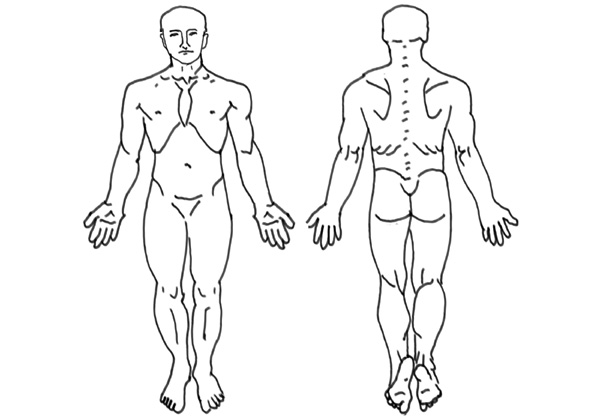 What activities does pain interfere with or prevent you from doing?What activities does pain interfere with or prevent you from doing?What activities does pain interfere with or prevent you from doing?What activities does pain interfere with or prevent you from doing?What activities does pain interfere with or prevent you from doing?What activities does pain interfere with or prevent you from doing?What activities does pain interfere with or prevent you from doing?What activities does pain interfere with or prevent you from doing?What activities does pain interfere with or prevent you from doing?What activities does pain interfere with or prevent you from doing?What activities does pain interfere with or prevent you from doing?What activities does pain interfere with or prevent you from doing?What activities does pain interfere with or prevent you from doing?What activities does pain interfere with or prevent you from doing?Has the pain spread?  ⎕ Yes  ⎕ NoHas the pain spread?  ⎕ Yes  ⎕ NoHas the pain spread?  ⎕ Yes  ⎕ NoIf yes, where?If yes, where?If yes, where?If yes, where?If yes, where?If yes, where?If yes, where?If yes, where?If yes, where?If yes, where?If yes, where?Describe your pain/symptoms: (check if applicable)⎕ Stays all the time   ⎕Throbbing   ⎕Dull   ⎕Burning   ⎕ Comes and goes   ⎕ Shooting     ⎕ Numbness   ⎕ Sharp   ⎕ Tingling   ⎕ Pricking   ⎕ Pressure   ⎕ Aching   ⎕ Heavy⎕ GnawingDescribe your pain/symptoms: (check if applicable)⎕ Stays all the time   ⎕Throbbing   ⎕Dull   ⎕Burning   ⎕ Comes and goes   ⎕ Shooting     ⎕ Numbness   ⎕ Sharp   ⎕ Tingling   ⎕ Pricking   ⎕ Pressure   ⎕ Aching   ⎕ Heavy⎕ GnawingDescribe your pain/symptoms: (check if applicable)⎕ Stays all the time   ⎕Throbbing   ⎕Dull   ⎕Burning   ⎕ Comes and goes   ⎕ Shooting     ⎕ Numbness   ⎕ Sharp   ⎕ Tingling   ⎕ Pricking   ⎕ Pressure   ⎕ Aching   ⎕ Heavy⎕ GnawingDescribe your pain/symptoms: (check if applicable)⎕ Stays all the time   ⎕Throbbing   ⎕Dull   ⎕Burning   ⎕ Comes and goes   ⎕ Shooting     ⎕ Numbness   ⎕ Sharp   ⎕ Tingling   ⎕ Pricking   ⎕ Pressure   ⎕ Aching   ⎕ Heavy⎕ GnawingDescribe your pain/symptoms: (check if applicable)⎕ Stays all the time   ⎕Throbbing   ⎕Dull   ⎕Burning   ⎕ Comes and goes   ⎕ Shooting     ⎕ Numbness   ⎕ Sharp   ⎕ Tingling   ⎕ Pricking   ⎕ Pressure   ⎕ Aching   ⎕ Heavy⎕ GnawingDescribe your pain/symptoms: (check if applicable)⎕ Stays all the time   ⎕Throbbing   ⎕Dull   ⎕Burning   ⎕ Comes and goes   ⎕ Shooting     ⎕ Numbness   ⎕ Sharp   ⎕ Tingling   ⎕ Pricking   ⎕ Pressure   ⎕ Aching   ⎕ Heavy⎕ GnawingDescribe your pain/symptoms: (check if applicable)⎕ Stays all the time   ⎕Throbbing   ⎕Dull   ⎕Burning   ⎕ Comes and goes   ⎕ Shooting     ⎕ Numbness   ⎕ Sharp   ⎕ Tingling   ⎕ Pricking   ⎕ Pressure   ⎕ Aching   ⎕ Heavy⎕ GnawingDescribe your pain/symptoms: (check if applicable)⎕ Stays all the time   ⎕Throbbing   ⎕Dull   ⎕Burning   ⎕ Comes and goes   ⎕ Shooting     ⎕ Numbness   ⎕ Sharp   ⎕ Tingling   ⎕ Pricking   ⎕ Pressure   ⎕ Aching   ⎕ Heavy⎕ GnawingDescribe your pain/symptoms: (check if applicable)⎕ Stays all the time   ⎕Throbbing   ⎕Dull   ⎕Burning   ⎕ Comes and goes   ⎕ Shooting     ⎕ Numbness   ⎕ Sharp   ⎕ Tingling   ⎕ Pricking   ⎕ Pressure   ⎕ Aching   ⎕ Heavy⎕ GnawingDescribe your pain/symptoms: (check if applicable)⎕ Stays all the time   ⎕Throbbing   ⎕Dull   ⎕Burning   ⎕ Comes and goes   ⎕ Shooting     ⎕ Numbness   ⎕ Sharp   ⎕ Tingling   ⎕ Pricking   ⎕ Pressure   ⎕ Aching   ⎕ Heavy⎕ GnawingDescribe your pain/symptoms: (check if applicable)⎕ Stays all the time   ⎕Throbbing   ⎕Dull   ⎕Burning   ⎕ Comes and goes   ⎕ Shooting     ⎕ Numbness   ⎕ Sharp   ⎕ Tingling   ⎕ Pricking   ⎕ Pressure   ⎕ Aching   ⎕ Heavy⎕ GnawingDescribe your pain/symptoms: (check if applicable)⎕ Stays all the time   ⎕Throbbing   ⎕Dull   ⎕Burning   ⎕ Comes and goes   ⎕ Shooting     ⎕ Numbness   ⎕ Sharp   ⎕ Tingling   ⎕ Pricking   ⎕ Pressure   ⎕ Aching   ⎕ Heavy⎕ GnawingDescribe your pain/symptoms: (check if applicable)⎕ Stays all the time   ⎕Throbbing   ⎕Dull   ⎕Burning   ⎕ Comes and goes   ⎕ Shooting     ⎕ Numbness   ⎕ Sharp   ⎕ Tingling   ⎕ Pricking   ⎕ Pressure   ⎕ Aching   ⎕ Heavy⎕ GnawingDescribe your pain/symptoms: (check if applicable)⎕ Stays all the time   ⎕Throbbing   ⎕Dull   ⎕Burning   ⎕ Comes and goes   ⎕ Shooting     ⎕ Numbness   ⎕ Sharp   ⎕ Tingling   ⎕ Pricking   ⎕ Pressure   ⎕ Aching   ⎕ Heavy⎕ GnawingWhat activities/positions increase your pain?What activities/positions increase your pain?What activities/positions increase your pain?What activities/positions increase your pain?What activities/positions increase your pain?What activities/positions increase your pain?What activities/positions increase your pain?What activities/positions increase your pain?What activities/positions increase your pain?What activities/positions increase your pain?What activities/positions increase your pain?What activities/positions increase your pain?What activities/positions increase your pain?What activities/positions increase your pain?Please rate your pain/comfort level using scale to the right:Please rate your pain/comfort level using scale to the right:Please rate your pain/comfort level using scale to the right:Please rate your pain/comfort level using scale to the right:Please rate your pain/comfort level using scale to the right: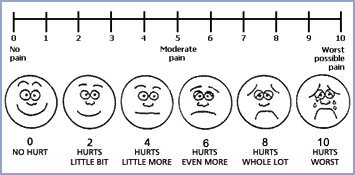 What is your goal for pain relief using the same scale?What is your goal for pain relief using the same scale?Have you sought medical help for current problem?  ⎕ Doctor    ⎕Chiropractor    ⎕ Physical Therapy    ⎕ Occupational TherapyHave you sought medical help for current problem?  ⎕ Doctor    ⎕Chiropractor    ⎕ Physical Therapy    ⎕ Occupational TherapyHave you sought medical help for current problem?  ⎕ Doctor    ⎕Chiropractor    ⎕ Physical Therapy    ⎕ Occupational TherapyHave you sought medical help for current problem?  ⎕ Doctor    ⎕Chiropractor    ⎕ Physical Therapy    ⎕ Occupational TherapyHave you sought medical help for current problem?  ⎕ Doctor    ⎕Chiropractor    ⎕ Physical Therapy    ⎕ Occupational TherapyHave you sought medical help for current problem?  ⎕ Doctor    ⎕Chiropractor    ⎕ Physical Therapy    ⎕ Occupational TherapyHave you sought medical help for current problem?  ⎕ Doctor    ⎕Chiropractor    ⎕ Physical Therapy    ⎕ Occupational TherapyHave you sought medical help for current problem?  ⎕ Doctor    ⎕Chiropractor    ⎕ Physical Therapy    ⎕ Occupational TherapyHave you sought medical help for current problem?  ⎕ Doctor    ⎕Chiropractor    ⎕ Physical Therapy    ⎕ Occupational TherapyHave you sought medical help for current problem?  ⎕ Doctor    ⎕Chiropractor    ⎕ Physical Therapy    ⎕ Occupational TherapyHave you sought medical help for current problem?  ⎕ Doctor    ⎕Chiropractor    ⎕ Physical Therapy    ⎕ Occupational TherapyHave you sought medical help for current problem?  ⎕ Doctor    ⎕Chiropractor    ⎕ Physical Therapy    ⎕ Occupational TherapyHave you sought medical help for current problem?  ⎕ Doctor    ⎕Chiropractor    ⎕ Physical Therapy    ⎕ Occupational TherapyHave you sought medical help for current problem?  ⎕ Doctor    ⎕Chiropractor    ⎕ Physical Therapy    ⎕ Occupational TherapyHave you sought medical help for current problem?  ⎕ Doctor    ⎕Chiropractor    ⎕ Physical Therapy    ⎕ Occupational TherapyHave you sought medical help for current problem?  ⎕ Doctor    ⎕Chiropractor    ⎕ Physical Therapy    ⎕ Occupational TherapyHave you sought medical help for current problem?  ⎕ Doctor    ⎕Chiropractor    ⎕ Physical Therapy    ⎕ Occupational TherapyHave you sought medical help for current problem?  ⎕ Doctor    ⎕Chiropractor    ⎕ Physical Therapy    ⎕ Occupational TherapyHave you sought medical help for current problem?  ⎕ Doctor    ⎕Chiropractor    ⎕ Physical Therapy    ⎕ Occupational TherapyHave you had any x-rays/MRIs to diagnose above problem?  ⎕ Yes   ⎕ No              If yes, when and results?Have you had any x-rays/MRIs to diagnose above problem?  ⎕ Yes   ⎕ No              If yes, when and results?Have you had any x-rays/MRIs to diagnose above problem?  ⎕ Yes   ⎕ No              If yes, when and results?Have you had any x-rays/MRIs to diagnose above problem?  ⎕ Yes   ⎕ No              If yes, when and results?Have you had any x-rays/MRIs to diagnose above problem?  ⎕ Yes   ⎕ No              If yes, when and results?Have you had any x-rays/MRIs to diagnose above problem?  ⎕ Yes   ⎕ No              If yes, when and results?Have you had any x-rays/MRIs to diagnose above problem?  ⎕ Yes   ⎕ No              If yes, when and results?Have you had any x-rays/MRIs to diagnose above problem?  ⎕ Yes   ⎕ No              If yes, when and results?Have you had any x-rays/MRIs to diagnose above problem?  ⎕ Yes   ⎕ No              If yes, when and results?Have you had any x-rays/MRIs to diagnose above problem?  ⎕ Yes   ⎕ No              If yes, when and results?Have you had any x-rays/MRIs to diagnose above problem?  ⎕ Yes   ⎕ No              If yes, when and results?Have you had any x-rays/MRIs to diagnose above problem?  ⎕ Yes   ⎕ No              If yes, when and results?Have you had any x-rays/MRIs to diagnose above problem?  ⎕ Yes   ⎕ No              If yes, when and results?Have you had any x-rays/MRIs to diagnose above problem?  ⎕ Yes   ⎕ No              If yes, when and results?Have you had any x-rays/MRIs to diagnose above problem?  ⎕ Yes   ⎕ No              If yes, when and results?Have you had any x-rays/MRIs to diagnose above problem?  ⎕ Yes   ⎕ No              If yes, when and results?Have you had any x-rays/MRIs to diagnose above problem?  ⎕ Yes   ⎕ No              If yes, when and results?Have you had any x-rays/MRIs to diagnose above problem?  ⎕ Yes   ⎕ No              If yes, when and results?Have you had any x-rays/MRIs to diagnose above problem?  ⎕ Yes   ⎕ No              If yes, when and results?List any surgeries:List any surgeries:List any surgeries:List any surgeries:List any surgeries:List any surgeries:List any surgeries:List any surgeries:List any surgeries:List any surgeries:List any surgeries:List any surgeries:List any surgeries:List any allergies:List any allergies:List any allergies:List any allergies:List any allergies:List any allergies:DO YOU HAVE ANY OF THE FOLLOWING?DO YOU HAVE ANY OF THE FOLLOWING?DO YOU HAVE ANY OF THE FOLLOWING?DO YOU HAVE ANY OF THE FOLLOWING?DO YOU HAVE ANY OF THE FOLLOWING?DO YOU HAVE ANY OF THE FOLLOWING?DO YOU HAVE ANY OF THE FOLLOWING?DO YOU HAVE ANY OF THE FOLLOWING?DO YOU HAVE ANY OF THE FOLLOWING?DO YOU HAVE ANY OF THE FOLLOWING?DO YOU HAVE ANY OF THE FOLLOWING?DO YOU HAVE ANY OF THE FOLLOWING?DO YOU HAVE ANY OF THE FOLLOWING?DO YOU HAVE ANY OF THE FOLLOWING?DO YOU HAVE ANY OF THE FOLLOWING?DO YOU HAVE ANY OF THE FOLLOWING?DO YOU HAVE ANY OF THE FOLLOWING?DO YOU HAVE ANY OF THE FOLLOWING?DO YOU HAVE ANY OF THE FOLLOWING?Asthma, Bronchitis, or Emphysema  Asthma, Bronchitis, or Emphysema  Asthma, Bronchitis, or Emphysema  Asthma, Bronchitis, or Emphysema  Asthma, Bronchitis, or Emphysema  Asthma, Bronchitis, or Emphysema  Asthma, Bronchitis, or Emphysema  Asthma, Bronchitis, or Emphysema  Asthma, Bronchitis, or Emphysema  ⎕ YES  ⎕ NO⎕ YES  ⎕ NO⎕ YES  ⎕ NO⎕ YES  ⎕ NOPoor Circulation  Poor Circulation  Poor Circulation  Poor Circulation  Poor Circulation  ⎕ YES  ⎕ NOShortness of Breath/Chest Pain  Shortness of Breath/Chest Pain  Shortness of Breath/Chest Pain  Shortness of Breath/Chest Pain  Shortness of Breath/Chest Pain  Shortness of Breath/Chest Pain  Shortness of Breath/Chest Pain  Shortness of Breath/Chest Pain  Shortness of Breath/Chest Pain  ⎕ YES  ⎕ NO⎕ YES  ⎕ NO⎕ YES  ⎕ NO⎕ YES  ⎕ NOIrregular HeartbeatIrregular HeartbeatIrregular HeartbeatIrregular HeartbeatIrregular Heartbeat⎕ YES  ⎕ NOCoronary Heart Disease  Coronary Heart Disease  Coronary Heart Disease  Coronary Heart Disease  Coronary Heart Disease  Coronary Heart Disease  Coronary Heart Disease  Coronary Heart Disease  Coronary Heart Disease  ⎕ YES  ⎕ NO⎕ YES  ⎕ NO⎕ YES  ⎕ NO⎕ YES  ⎕ NOLow Blood PressureLow Blood PressureLow Blood PressureLow Blood PressureLow Blood Pressure⎕ YES  ⎕ NOPacemaker  Pacemaker  Pacemaker  Pacemaker  Pacemaker  Pacemaker  Pacemaker  Pacemaker  Pacemaker  ⎕ YES  ⎕ NO⎕ YES  ⎕ NO⎕ YES  ⎕ NO⎕ YES  ⎕ NORapid HeartbeatRapid HeartbeatRapid HeartbeatRapid HeartbeatRapid Heartbeat⎕ YES  ⎕ NOHigh Blood Pressure High Blood Pressure High Blood Pressure High Blood Pressure High Blood Pressure High Blood Pressure High Blood Pressure High Blood Pressure High Blood Pressure ⎕ YES  ⎕ NO⎕ YES  ⎕ NO⎕ YES  ⎕ NO⎕ YES  ⎕ NOSwelling of anklesSwelling of anklesSwelling of anklesSwelling of anklesSwelling of ankles⎕ YES  ⎕ NOHeart Attack/Surgery   Heart Attack/Surgery   Heart Attack/Surgery   Heart Attack/Surgery   Heart Attack/Surgery   Heart Attack/Surgery   Heart Attack/Surgery   Heart Attack/Surgery   Heart Attack/Surgery   ⎕ YES  ⎕ NO⎕ YES  ⎕ NO⎕ YES  ⎕ NO⎕ YES  ⎕ NONausea/Stomach PainNausea/Stomach PainNausea/Stomach PainNausea/Stomach PainNausea/Stomach Pain⎕ YES  ⎕ NOStroke/TIA  Stroke/TIA  Stroke/TIA  Stroke/TIA  Stroke/TIA  Stroke/TIA  Stroke/TIA  Stroke/TIA  Stroke/TIA  ⎕ YES  ⎕ NO⎕ YES  ⎕ NO⎕ YES  ⎕ NO⎕ YES  ⎕ NOVomiting Vomiting Vomiting Vomiting Vomiting ⎕ YES  ⎕ NOBlood Clot/Emboli   Blood Clot/Emboli   Blood Clot/Emboli   Blood Clot/Emboli   Blood Clot/Emboli   Blood Clot/Emboli   Blood Clot/Emboli   Blood Clot/Emboli   Blood Clot/Emboli   ⎕ YES  ⎕ NO⎕ YES  ⎕ NO⎕ YES  ⎕ NO⎕ YES  ⎕ NODepressionDepressionDepressionDepressionDepression⎕ YES  ⎕ NOEpilepsy/SeizuresEpilepsy/SeizuresEpilepsy/SeizuresEpilepsy/SeizuresEpilepsy/SeizuresEpilepsy/SeizuresEpilepsy/SeizuresEpilepsy/SeizuresEpilepsy/Seizures⎕ YES  ⎕ NO⎕ YES  ⎕ NO⎕ YES  ⎕ NO⎕ YES  ⎕ NOForgetfulnessForgetfulnessForgetfulnessForgetfulnessForgetfulness⎕ YES  ⎕ NOThyroid Trouble/GoiterThyroid Trouble/GoiterThyroid Trouble/GoiterThyroid Trouble/GoiterThyroid Trouble/GoiterThyroid Trouble/GoiterThyroid Trouble/GoiterThyroid Trouble/GoiterThyroid Trouble/Goiter⎕ YES  ⎕ NO⎕ YES  ⎕ NO⎕ YES  ⎕ NO⎕ YES  ⎕ NOExcessive Thirst/HungerExcessive Thirst/HungerExcessive Thirst/HungerExcessive Thirst/HungerExcessive Thirst/Hunger⎕ YES  ⎕ NOAnemia  Anemia  Anemia  Anemia  Anemia  Anemia  Anemia  Anemia  Anemia  ⎕ YES  ⎕ NO⎕ YES  ⎕ NO⎕ YES  ⎕ NO⎕ YES  ⎕ NOFeverFeverFeverFeverFever⎕ YES  ⎕ NOInfectious Disease  Infectious Disease  Infectious Disease  Infectious Disease  Infectious Disease  Infectious Disease  Infectious Disease  Infectious Disease  Infectious Disease  ⎕ YES  ⎕ NO⎕ YES  ⎕ NO⎕ YES  ⎕ NO⎕ YES  ⎕ NOAppetite PoorAppetite PoorAppetite PoorAppetite PoorAppetite Poor⎕ YES  ⎕ NODiabetesDiabetesDiabetesDiabetesDiabetesDiabetesDiabetesDiabetesDiabetes⎕ YES  ⎕ NO⎕ YES  ⎕ NO⎕ YES  ⎕ NO⎕ YES  ⎕ NOWeight Gain/LossWeight Gain/LossWeight Gain/LossWeight Gain/LossWeight Gain/Loss⎕ YES  ⎕ NOCancer or Chemo/Radiation Cancer or Chemo/Radiation Cancer or Chemo/Radiation Cancer or Chemo/Radiation Cancer or Chemo/Radiation Cancer or Chemo/Radiation Cancer or Chemo/Radiation Cancer or Chemo/Radiation Cancer or Chemo/Radiation ⎕ YES  ⎕ NO⎕ YES  ⎕ NO⎕ YES  ⎕ NO⎕ YES  ⎕ NONervousnessNervousnessNervousnessNervousnessNervousness⎕ YES  ⎕ NOArthritis/Swollen JointsArthritis/Swollen JointsArthritis/Swollen JointsArthritis/Swollen JointsArthritis/Swollen JointsArthritis/Swollen JointsArthritis/Swollen JointsArthritis/Swollen JointsArthritis/Swollen Joints⎕ YES  ⎕ NO⎕ YES  ⎕ NO⎕ YES  ⎕ NO⎕ YES  ⎕ NOChills/SweatsChills/SweatsChills/SweatsChills/SweatsChills/Sweats⎕ YES  ⎕ NOOsteoporosisOsteoporosisOsteoporosisOsteoporosisOsteoporosisOsteoporosisOsteoporosisOsteoporosisOsteoporosis⎕ YES  ⎕ NO⎕ YES  ⎕ NO⎕ YES  ⎕ NO⎕ YES  ⎕ NOPain/Weakness/Numbness in:Pain/Weakness/Numbness in:Pain/Weakness/Numbness in:Pain/Weakness/Numbness in:Pain/Weakness/Numbness in:Pain/Weakness/Numbness in:Varicose Veins   Varicose Veins   Varicose Veins   Varicose Veins   Varicose Veins   Varicose Veins   Varicose Veins   Varicose Veins   Varicose Veins   ⎕ YES  ⎕ NO⎕ YES  ⎕ NO⎕ YES  ⎕ NO⎕ YES  ⎕ NOBackBackBackBackBack⎕ YES  ⎕ NOGoutGoutGoutGoutGoutGoutGoutGoutGout⎕ YES  ⎕ NO⎕ YES  ⎕ NO⎕ YES  ⎕ NO⎕ YES  ⎕ NOFeetFeetFeetFeetFeet⎕ YES  ⎕ NOLoss of SleepLoss of SleepLoss of SleepLoss of SleepLoss of SleepLoss of SleepLoss of SleepLoss of SleepLoss of Sleep⎕ YES  ⎕ NO⎕ YES  ⎕ NO⎕ YES  ⎕ NO⎕ YES  ⎕ NOHandsHandsHandsHandsHands⎕ YES  ⎕ NOEmotional/Psychological ProblemsEmotional/Psychological ProblemsEmotional/Psychological ProblemsEmotional/Psychological ProblemsEmotional/Psychological ProblemsEmotional/Psychological ProblemsEmotional/Psychological ProblemsEmotional/Psychological ProblemsEmotional/Psychological Problems⎕ YES  ⎕ NO⎕ YES  ⎕ NO⎕ YES  ⎕ NO⎕ YES  ⎕ NOHipsHipsHipsHipsHips⎕ YES  ⎕ NOBowel or Bladder ProblemsBowel or Bladder ProblemsBowel or Bladder ProblemsBowel or Bladder ProblemsBowel or Bladder ProblemsBowel or Bladder ProblemsBowel or Bladder ProblemsBowel or Bladder ProblemsBowel or Bladder Problems⎕ YES  ⎕ NO⎕ YES  ⎕ NO⎕ YES  ⎕ NO⎕ YES  ⎕ NOLegsLegsLegsLegsLegs⎕ YES  ⎕ NOSevere/Frequent HeadachesSevere/Frequent HeadachesSevere/Frequent HeadachesSevere/Frequent HeadachesSevere/Frequent HeadachesSevere/Frequent HeadachesSevere/Frequent HeadachesSevere/Frequent HeadachesSevere/Frequent Headaches⎕ YES  ⎕ NO⎕ YES  ⎕ NO⎕ YES  ⎕ NO⎕ YES  ⎕ NONeckNeckNeckNeckNeck⎕ YES  ⎕ NOVision/Hearing DifficultiesVision/Hearing DifficultiesVision/Hearing DifficultiesVision/Hearing DifficultiesVision/Hearing DifficultiesVision/Hearing DifficultiesVision/Hearing DifficultiesVision/Hearing DifficultiesVision/Hearing Difficulties⎕ YES  ⎕ NO⎕ YES  ⎕ NO⎕ YES  ⎕ NO⎕ YES  ⎕ NOShouldersShouldersShouldersShouldersShoulders⎕ YES  ⎕ NODizziness or FaintnessDizziness or FaintnessDizziness or FaintnessDizziness or FaintnessDizziness or FaintnessDizziness or FaintnessDizziness or FaintnessDizziness or FaintnessDizziness or Faintness⎕ YES  ⎕ NO⎕ YES  ⎕ NO⎕ YES  ⎕ NO⎕ YES  ⎕ NOArmsArmsArmsArmsArms⎕ YES  ⎕ NOAre you pregnant?Are you pregnant?Are you pregnant?Are you pregnant?Are you pregnant?Are you pregnant?Are you pregnant?Are you pregnant?Are you pregnant?⎕ YES  ⎕ NO⎕ YES  ⎕ NO⎕ YES  ⎕ NO⎕ YES  ⎕ NOSports? _____________________________________________Sports? _____________________________________________Sports? _____________________________________________Sports? _____________________________________________Sports? _____________________________________________Sports? _____________________________________________ExerciseExerciseExerciseExercise⎕ Daily  ⎕ Weekly⎕ Daily  ⎕ Weekly⎕ Daily  ⎕ Weekly⎕ Daily  ⎕ Weekly⎕ Daily  ⎕ Weekly⎕ Daily  ⎕ Weekly⎕ Daily  ⎕ Weekly⎕ Daily  ⎕ Weekly⎕ Daily  ⎕ WeeklyRecreational Activites? _________________________________Recreational Activites? _________________________________Recreational Activites? _________________________________Recreational Activites? _________________________________Recreational Activites? _________________________________Recreational Activites? _________________________________SmokingSmokingSmokingSmoking⎕ Daily  ⎕ Weekly⎕ Daily  ⎕ Weekly⎕ Daily  ⎕ Weekly⎕ Daily  ⎕ Weekly⎕ Daily  ⎕ Weekly⎕ Daily  ⎕ Weekly⎕ Daily  ⎕ Weekly⎕ Daily  ⎕ Weekly⎕ Daily  ⎕ WeeklyOther Medical Conditions: ______________________________Other Medical Conditions: ______________________________Other Medical Conditions: ______________________________Other Medical Conditions: ______________________________Other Medical Conditions: ______________________________Other Medical Conditions: ______________________________Alcohol ConsumptionAlcohol ConsumptionAlcohol ConsumptionAlcohol Consumption⎕ Daily  ⎕ Weekly⎕ Daily  ⎕ Weekly⎕ Daily  ⎕ Weekly⎕ Daily  ⎕ Weekly⎕ Daily  ⎕ Weekly⎕ Daily  ⎕ Weekly⎕ Daily  ⎕ Weekly⎕ Daily  ⎕ Weekly⎕ Daily  ⎕ Weekly________________________________________________________________________________________________________________________________________________________________________________________________________________________________________________________________________________________________________________________LIST ANY AND ALL MEDICATIONS, NAME/DOSE/FREQUENCY: (Please include Prescription, Over-the-Counter, Herbal, and Vitamin/Mineral/Dietary Supplements)________________________________________________________________________________________________________________________________________________________________________________________________________________________________________________________________________________________________________________________________________________________________________________________________________________________________________________________________________________________________________________________________________________________________________________________________________________________________________________________________________________________________________________________________________________________________________________________________________________________________________________________________________________________LIST ANY AND ALL MEDICATIONS, NAME/DOSE/FREQUENCY: (Please include Prescription, Over-the-Counter, Herbal, and Vitamin/Mineral/Dietary Supplements)________________________________________________________________________________________________________________________________________________________________________________________________________________________________________________________________________________________________________________________________________________________________________________________________________________________________________________________________________________________________________________________________________________________________________________________________________________________________________________________________________________________________________________________________________________________________________________________________________________________________________________________________________________________LIST ANY AND ALL MEDICATIONS, NAME/DOSE/FREQUENCY: (Please include Prescription, Over-the-Counter, Herbal, and Vitamin/Mineral/Dietary Supplements)________________________________________________________________________________________________________________________________________________________________________________________________________________________________________________________________________________________________________________________________________________________________________________________________________________________________________________________________________________________________________________________________________________________________________________________________________________________________________________________________________________________________________________________________________________________________________________________________________________________________________________________________________________________LIST ANY AND ALL MEDICATIONS, NAME/DOSE/FREQUENCY: (Please include Prescription, Over-the-Counter, Herbal, and Vitamin/Mineral/Dietary Supplements)________________________________________________________________________________________________________________________________________________________________________________________________________________________________________________________________________________________________________________________________________________________________________________________________________________________________________________________________________________________________________________________________________________________________________________________________________________________________________________________________________________________________________________________________________________________________________________________________________________________________________________________________________________________LIST ANY AND ALL MEDICATIONS, NAME/DOSE/FREQUENCY: (Please include Prescription, Over-the-Counter, Herbal, and Vitamin/Mineral/Dietary Supplements)________________________________________________________________________________________________________________________________________________________________________________________________________________________________________________________________________________________________________________________________________________________________________________________________________________________________________________________________________________________________________________________________________________________________________________________________________________________________________________________________________________________________________________________________________________________________________________________________________________________________________________________________________________________LIST ANY AND ALL MEDICATIONS, NAME/DOSE/FREQUENCY: (Please include Prescription, Over-the-Counter, Herbal, and Vitamin/Mineral/Dietary Supplements)________________________________________________________________________________________________________________________________________________________________________________________________________________________________________________________________________________________________________________________________________________________________________________________________________________________________________________________________________________________________________________________________________________________________________________________________________________________________________________________________________________________________________________________________________________________________________________________________________________________________________________________________________________________LIST ANY AND ALL MEDICATIONS, NAME/DOSE/FREQUENCY: (Please include Prescription, Over-the-Counter, Herbal, and Vitamin/Mineral/Dietary Supplements)________________________________________________________________________________________________________________________________________________________________________________________________________________________________________________________________________________________________________________________________________________________________________________________________________________________________________________________________________________________________________________________________________________________________________________________________________________________________________________________________________________________________________________________________________________________________________________________________________________________________________________________________________________________LIST ANY AND ALL MEDICATIONS, NAME/DOSE/FREQUENCY: (Please include Prescription, Over-the-Counter, Herbal, and Vitamin/Mineral/Dietary Supplements)________________________________________________________________________________________________________________________________________________________________________________________________________________________________________________________________________________________________________________________________________________________________________________________________________________________________________________________________________________________________________________________________________________________________________________________________________________________________________________________________________________________________________________________________________________________________________________________________________________________________________________________________________________________LIST ANY AND ALL MEDICATIONS, NAME/DOSE/FREQUENCY: (Please include Prescription, Over-the-Counter, Herbal, and Vitamin/Mineral/Dietary Supplements)________________________________________________________________________________________________________________________________________________________________________________________________________________________________________________________________________________________________________________________________________________________________________________________________________________________________________________________________________________________________________________________________________________________________________________________________________________________________________________________________________________________________________________________________________________________________________________________________________________________________________________________________________________________LIST ANY AND ALL MEDICATIONS, NAME/DOSE/FREQUENCY: (Please include Prescription, Over-the-Counter, Herbal, and Vitamin/Mineral/Dietary Supplements)________________________________________________________________________________________________________________________________________________________________________________________________________________________________________________________________________________________________________________________________________________________________________________________________________________________________________________________________________________________________________________________________________________________________________________________________________________________________________________________________________________________________________________________________________________________________________________________________________________________________________________________________________________________LIST ANY AND ALL MEDICATIONS, NAME/DOSE/FREQUENCY: (Please include Prescription, Over-the-Counter, Herbal, and Vitamin/Mineral/Dietary Supplements)________________________________________________________________________________________________________________________________________________________________________________________________________________________________________________________________________________________________________________________________________________________________________________________________________________________________________________________________________________________________________________________________________________________________________________________________________________________________________________________________________________________________________________________________________________________________________________________________________________________________________________________________________________________LIST ANY AND ALL MEDICATIONS, NAME/DOSE/FREQUENCY: (Please include Prescription, Over-the-Counter, Herbal, and Vitamin/Mineral/Dietary Supplements)________________________________________________________________________________________________________________________________________________________________________________________________________________________________________________________________________________________________________________________________________________________________________________________________________________________________________________________________________________________________________________________________________________________________________________________________________________________________________________________________________________________________________________________________________________________________________________________________________________________________________________________________________________________LIST ANY AND ALL MEDICATIONS, NAME/DOSE/FREQUENCY: (Please include Prescription, Over-the-Counter, Herbal, and Vitamin/Mineral/Dietary Supplements)________________________________________________________________________________________________________________________________________________________________________________________________________________________________________________________________________________________________________________________________________________________________________________________________________________________________________________________________________________________________________________________________________________________________________________________________________________________________________________________________________________________________________________________________________________________________________________________________________________________________________________________________________________________LIST ANY AND ALL MEDICATIONS, NAME/DOSE/FREQUENCY: (Please include Prescription, Over-the-Counter, Herbal, and Vitamin/Mineral/Dietary Supplements)________________________________________________________________________________________________________________________________________________________________________________________________________________________________________________________________________________________________________________________________________________________________________________________________________________________________________________________________________________________________________________________________________________________________________________________________________________________________________________________________________________________________________________________________________________________________________________________________________________________________________________________________________________________LIST ANY AND ALL MEDICATIONS, NAME/DOSE/FREQUENCY: (Please include Prescription, Over-the-Counter, Herbal, and Vitamin/Mineral/Dietary Supplements)________________________________________________________________________________________________________________________________________________________________________________________________________________________________________________________________________________________________________________________________________________________________________________________________________________________________________________________________________________________________________________________________________________________________________________________________________________________________________________________________________________________________________________________________________________________________________________________________________________________________________________________________________________________LIST ANY AND ALL MEDICATIONS, NAME/DOSE/FREQUENCY: (Please include Prescription, Over-the-Counter, Herbal, and Vitamin/Mineral/Dietary Supplements)________________________________________________________________________________________________________________________________________________________________________________________________________________________________________________________________________________________________________________________________________________________________________________________________________________________________________________________________________________________________________________________________________________________________________________________________________________________________________________________________________________________________________________________________________________________________________________________________________________________________________________________________________________________LIST ANY AND ALL MEDICATIONS, NAME/DOSE/FREQUENCY: (Please include Prescription, Over-the-Counter, Herbal, and Vitamin/Mineral/Dietary Supplements)________________________________________________________________________________________________________________________________________________________________________________________________________________________________________________________________________________________________________________________________________________________________________________________________________________________________________________________________________________________________________________________________________________________________________________________________________________________________________________________________________________________________________________________________________________________________________________________________________________________________________________________________________________________LIST ANY AND ALL MEDICATIONS, NAME/DOSE/FREQUENCY: (Please include Prescription, Over-the-Counter, Herbal, and Vitamin/Mineral/Dietary Supplements)________________________________________________________________________________________________________________________________________________________________________________________________________________________________________________________________________________________________________________________________________________________________________________________________________________________________________________________________________________________________________________________________________________________________________________________________________________________________________________________________________________________________________________________________________________________________________________________________________________________________________________________________________________________LIST ANY AND ALL MEDICATIONS, NAME/DOSE/FREQUENCY: (Please include Prescription, Over-the-Counter, Herbal, and Vitamin/Mineral/Dietary Supplements)________________________________________________________________________________________________________________________________________________________________________________________________________________________________________________________________________________________________________________________________________________________________________________________________________________________________________________________________________________________________________________________________________________________________________________________________________________________________________________________________________________________________________________________________________________________________________________________________________________________________________________________________________________________Are you aware of your Diagnosis?Are you aware of your Diagnosis?Are you aware of your Diagnosis?Are you aware of your Diagnosis?Are you aware of your Diagnosis?Are you aware of your Diagnosis?Are you aware of your Diagnosis?Are you aware of your Diagnosis?⎕ YES  ⎕ NO⎕ YES  ⎕ NO⎕ YES  ⎕ NO⎕ YES  ⎕ NO⎕ YES  ⎕ NOAre you aware of your Prognosis?Are you aware of your Prognosis?Are you aware of your Prognosis?Are you aware of your Prognosis?Are you aware of your Prognosis?⎕ YES  ⎕ NO